NAO Education Program – Most Promising Activity of NAO NAO Education ProgramNepali Association of Oregon (NAO) has an education support program for Nepali youth from the Oregon Nepali Community and the rural communities of Nepal. NAO Education Fund supports qualified young students to complete their high school education and encourages them to participate in the civic and local community programs while helping them become responsible members of their communities.There are two NAO Education Fund programs:I.	NAO High School Excellence Award Program, and II.	NAO Scholarship Program for genius and needy Students of NepalBackgroundIn the fall of 2008, NAO Executive Committee established a $500 High School Excellence Award with the goal of encouraging local Nepali high school seniors to complete their college degree successfully. NAO donated the seed money of $500. An additional $400 was donated by a local philanthropist, Ms. Kinoko Thompson.The education fund is under the stewardship of NAO executive committee. All donations are deposited in the education fund account, which is kept separately from other NAO accounts. The money from the education fund cannot be used for any other NAO activities. The fund is audited at the time of NAO account audit and the report is made public.Sources for NAO Education Fund:1. Donations from the community members and friends of Nepali community in Oregon,2. Contribution of 25 percent of net profit from all NAO events,3. Match donations from business organizations on behalf of their employees’ contribution or their voluntary work in the community, and 4.Various fundraising programs such as raffle draw, momo event, or cultural programs, etc.NAO High School Excellence Award: NAO awards $500 High School Excellence Award to one high school senior from the Nepali community of Oregon and southwest Washington every year. The award winning student is selected on the basis of high school GPA, community services record, teacher’s recommendation letter and a 700 hundred words essay on the given topic. This program was started in 2010 and 9 students have received this award so far as follows: NAO Nepal Scholarship:NAO started annual Nepal scholarship program in 2011. The scholarship amount was $300 for a 10th grade student, $250 for a 9th grade student and $150 for a 8th grade student every year until 2013. Beginning from 2014, NAO decided to increase the number of the scholarship recipients but the scholarship amount was decreased to $100 per student. This year, NAO provides the scholarship to 15 students from its regular fund and other four students are selected as personal sponsored by our community members. The following students have received the NAO scholarship in Nepal so far: NAO supports schools in Nepal: NAO started to support for school infrastructure development projects in Nepal after the devastating earthquake of 2015. NAO supported for the school infrastructure development projects of  Janpriya School in Tapting, Solukhumbu ($10,000); Bhotenamlang School, Sindhupalchok ($5,000.00); Janabhabana Secondary School, Jyamrung, Dhading ($15,000.00); and Neel Saraswoti Middle School, Nuwakot ($12,000.00) in the last three years. NAO supported for computer lab class development project ($10,000.00) to Bal Vikash School, Balaju, Kathmandu early this year.  In addition, NAO recently approved the following micro projects to the schools in Nepal and the fund is being forwarded to the schools. NAO Approved the Micro Projects to Schools in Nepal for the Year 2018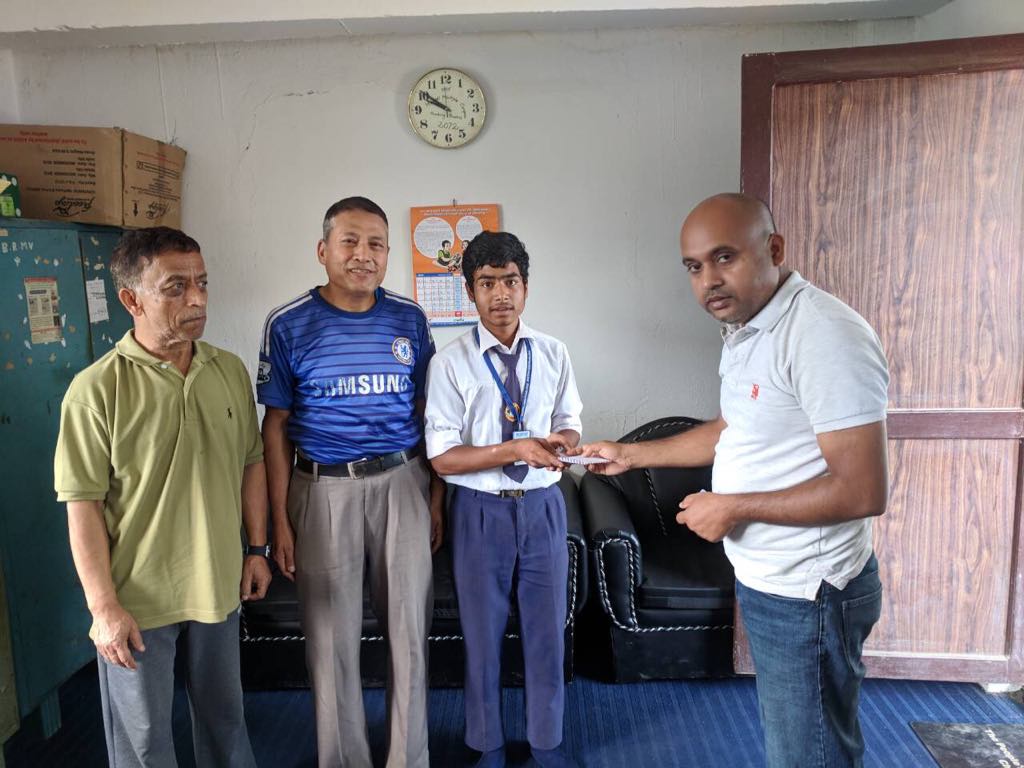 Picture: NAO Treasurer Manish Karn Handing out NAO Nepal Scholarship $100 to Suman Pariyar, a 8th grade student at Bishwo Rastriya Madhyamik Vidyalaya in Kirtipur, Kathmandu, August, 2018.YearName of StudentCollege after High School2018Ishu PoudyalUniversity of Washington, WA2017Aeijan BajracharyaOregon State University, OR2016Sandesh BanskotaUniversity of Virginia, VA2015Prowschal MahatoOregon State University, OR2014Yashaswi BajracharyaOregon State University, OR2013Swechya BanskotaOregon State University, OR2012Subret AryalOregon State University, OR2011Aakash D RaghubanshOccidental College, CA2010Manisha ShresthaUniversity of Oregon, ORYearStudent NameSchoolGrade2018Gyalien SherpaJanapriya Secondary School, Tapting, Solukhumbu10Usmita MagarJanapriya Secondary School, Tapting, Solukhumbu10Sangdorji TamangJanapriya Secondary School, Tapting, Solukhumbu10NhimaDolma TamangJanapriya Secondary School, Tapting, Solukhumbu10Nisha Kumari BhandariLaxmi  Narayan Madhyamik Vidyalaya, Matihani,Mahottari10Angmu SherpaAnanda Bhairab Ma. Vidyalaya, Mulpani, Kathmandu9Uttam KhadkaAnanda Bhairab Ma. Vidyalaya, Mulpani, Kathmandu9Pawan Kumar ShahAnanda Bhairab Ma. Vidyalaya, Mulpani, Kathmandu9Sulakshya BakhatiChwadi Public Madhyamik Vidyalaya, Bidur, Nuwakot9Jyoti Kumari SahLaxmi  Narayan Ma. Vidyalaya, Matihani, Mahottari9Pramisha B.K.Kirtipur Madhyamik Vidyalaya, Kirtipur, Kathmandu8Sumit SharmaAnanda Bhairab Ma. Vidyalaya, Mulpani, Kathmandu8Sachina Lungeli MagarMahadev Madhyamik Vidyalaya, Kolputar, Nuwakot8Suman PariyarBishwo Rastriya Ma. Vidyalaya, Kirtipur, Kathmandu8Gayatri MahatoSri Bal Madhyamik Vidyalaya, Biratnagar, Morang8Pramila KhatriAnanda Bhairab Ma. Vidyalaya, Mulpani, Kathmandu8Sangita Yadav  Sri Bal Madhyamik Vidyalaya, Biratnagar, Morang8Kritika Pariyar  Sri Bal Madhyamik Vidyalaya, Biratnagar, Morang8Rista PariyarMt. Glory International Boarding School, Kathmandu32017Dolma SherpaArunodhya Madhyamik Vidyalaya, Kathmandu10Nisha SunwarYashasvi Sec School, Sitapila, Kathmandu10Tenjung TamangYashasvi Sec School, Sitapila, Kathmandu10Rojina BhujelInarwuwa English School, Sunsari10Samiksya DhakalInarwuwa English School, Sunsari10Chhong DorjisherpaJanapriya Secondary School, Tapting, Solukhumbu10Gyalien SherpaJanapriya Secondary School, Tapting, Solukhumbu9Usmita MagarJanapriya Secondary School, Tapting, Solukhumbu9Sangdorji TamangJanapriya Secondary School, Tapting, Solukhumbu9NhimaDolma TamangJanapriya Secondary School, Tapting, Solukhumbu92016Dolma SherpaArunodhya Madhyamik Vidyalaya, Kathmandu9Nisha SunwarYashasvi Sec School, Sitapila, Kathamandu9Tenjung TamangYashasvi Sec School, Sitapila, Kathamandu9Rojina BhujelInarwuwa English School, Sunsari9Samiksya DhakalInarwuwa English School, Sunsari92015Bishnu GahatrajMohan Kanya High Sec School, Tansen, Palpa10Dolma SherpaArunodhya Madhyamik Vidyalaya, Kathmandu8Nisha SunwarYashasvi Sec School, Sitapila, Kathamandu8Tenjung TamangYashasvi Sec School, Sitapila, Kathamandu8Rojina BhujelInarwuwa English School, Sunsari8Samiksya DhakalInarwuwa English School, Sunsari82014Nisha Lama Shree Bajrabarahi Sec School, Lalitpur10Bishnu GahatrajMohan Kanya High Sec School, Tansen, Palpa9Rupa PadeShree Samahungi Sec School, Foxingkot, Plapa8Sangita KCShree Janashiddha Sec School, Bhadaure, Kaski8Smriti KunwarYashasvi Sec School, Sitapila, Kathamandu82013Radhika RajbahakShree Bajrabarahi Sec School, Lalitpur10Nisha Lama Shree Bajrabarahi Sec School, Lalitpur9Bishnu GahatrajMohan Kanya High Sec School, Tansen, Palpa82012Milan ShresthaLaligurans English School, Okhaldunga10Radhika RajbahakShree Bajrabarahi Sec School, Lalitpur9Nisha Lama Shree Bajrabarahi Sec School, Lalitpur82011Shrisha ShresthaLaligurans English School, Okhaldunga10Milan ShresthaLaligurans English School, Okhaldunga9Radhika RajbahakShree Bajrabarahi Sec School, Lalitpur8Name of SchoolsProjectsAmount $Himalaya Nimna Madhyamic VidhyalayaBharatpur, ChitwanScience lab supplies and furniture purchase1,490.00Ananda Bhairab Secondary School Mulpani, KathmanduMontessori class improvement1,000.00Fultekra Secondary SchoolNepaljung, BankeSchool toilet renovation1,250.00Kirtipur Secondary SchoolKirtipur, KathmanduScience lab renovation and laboratory supplies purchase1,597.00Shree Bal Secondary SchoolBiratnagar, Rani, MorangMuliti media Class room - Computer and projector purchase1,350.00Shree Madhadev Sceondary School, Kolputar,Belkotgadhi, NuwakotMuliti media Class room --- Computer and projector purchase1,000.00Devisthan Secondary SchoolMicroscope-2, furniture and books purchase1,000.00Gandhi Aadarsha Madhyamik Vidhyalaya Manohara, KathmanduMontessori class upgrade and supplies purchase1,123.00TotalApproved9,810.00